Como Registrar Ocorrência?Esta funcionalidade permite que o usuário gere um livro de ocorrências de um determinado contrato, no intuito de adicionar observações que devem ser registradas ao longo da vigência do mesmo. Este processo é realizado quando ocorre algum tipo de ocorrência contratual.Para realizar esta operação, acesse:SIPAC → Módulos → Contratos → Geral → Contrato → Outros → Registrar Ocorrência.O sistema exibirá a seguinte tela: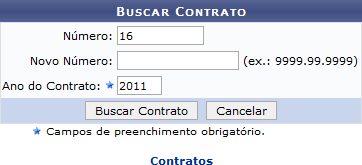 Na tela exibida acima, informe o antigo Número, o Novo Número e o Ano do Contrato para o qual deseja registrar uma nova ocorrência. É importante ressaltar que, dos três campos disponibilizados para preenchimento, apenas o campo Ano do Contrato é de preenchimento obrigatório.Exempliﬁcaremos a operação informando o Número: 16 e o Ano do Contrato: 2011.Caso desista da operação, clique em Cancelar e conﬁrme a desistência na janela que será exibida posteriormente. Esta opção será válida sempre que for apresentada.Para retornar ao menu inicial do módulo, clique em	. Esta operação será válida para todas as telas em que estiver presente.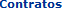 Após ter informado os dados desejados, clique em Buscar Contrato para dar continuidade à operação. A seguinte tela será fornecida, com os Dados Gerais do Contrato: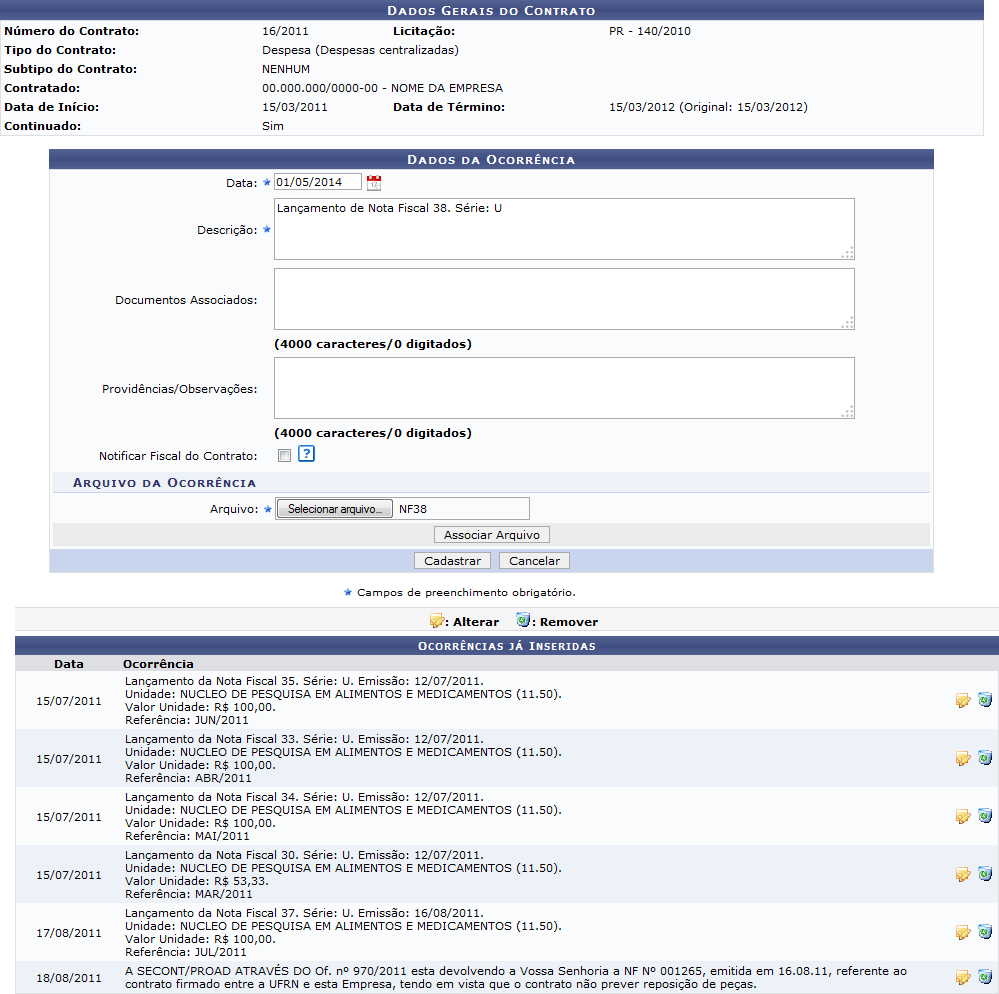 Caso o contrato já possua ocorrências cadastradas, o sistema exibirá uma lista de Ocorrências Já Inseridas, assim como mostra a tela acima.Para cadastrar uma nova ocorrência ao contrato, insira os seguintes dados:Data da ocorrência. Para informar a data, digite-a ou selecione-a no calendário exibido ao clicar no ícone ;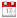 Descrição da ocorrência;Documentos Associados à ocorrência que será registrada, se desejado;Providências/Observações pertinentes à ocorrência, se desejado;Selecione a opção Notiﬁcar Fiscal do Contrato se desejar notiﬁcar o ﬁscal do contrato sobre o registro da nova ocorrência;Anexe um Arquivo associado à ocorrência que está sendo registrada, se desejar, clicando emSelecionar arquivo e escolhendo um arquivo do seu computador.É importante ressaltar que, dos campos listados na página acima, apenas os campos Data eDescrição são de preenchimento obrigatório.Iremos exempliﬁcar esta operação deﬁnindo a Data: 01/05/2014, informando a Descrição: Lançamento de Nota Fiscal 38. Série U e, por ﬁm, selecionando o Arquivo: NF38.Após ter inserido os dados solicitados, clique em Associar Arquivo para incluir o arquivo selecionado na ocorrência que está sendo registrada. A tela será recarregada com a seguinte mensagem de sucesso no topo e o arquivo recém-inserido sendo listado em Arquivos Associados: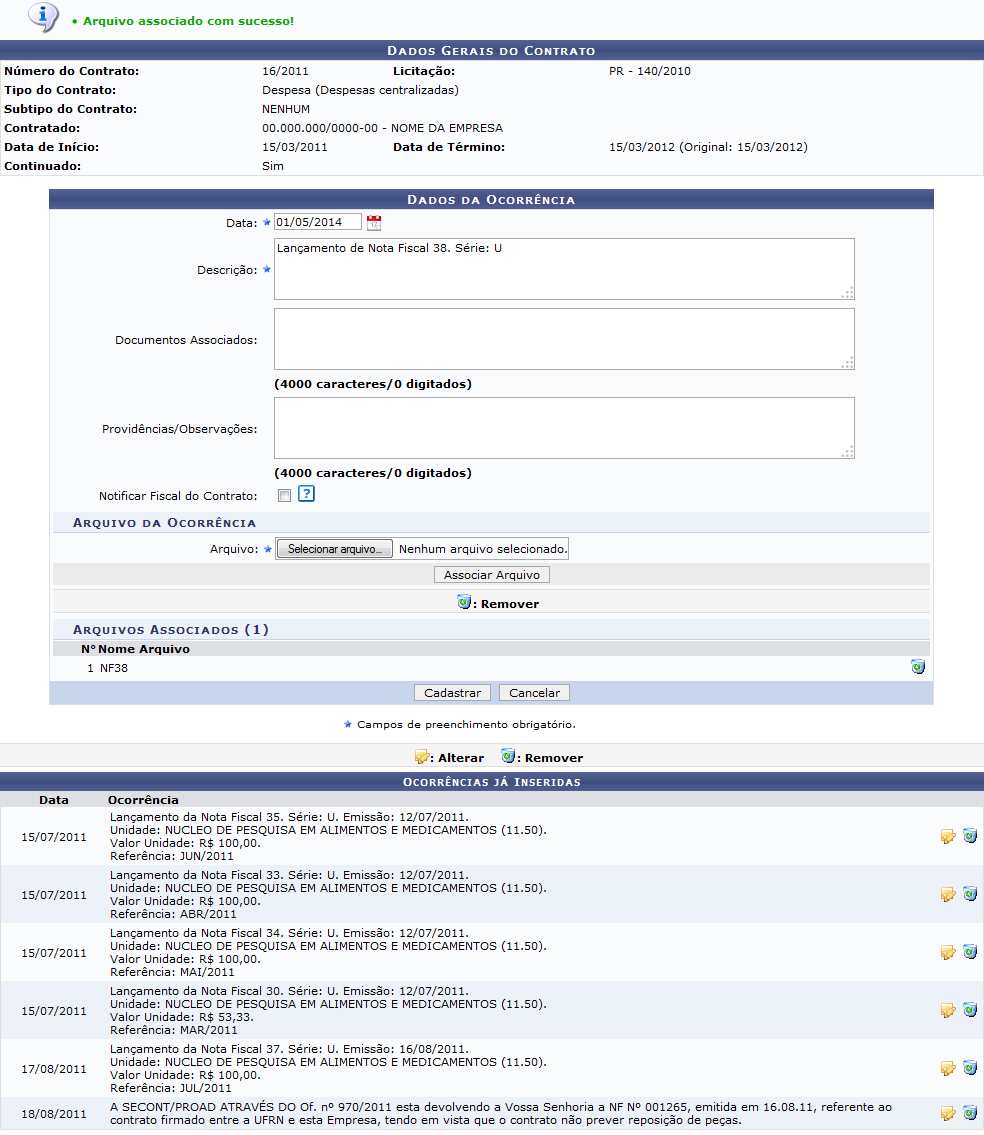 Para inserir um novo arquivo, repita a operação.Caso deseje remover um arquivo previamente associado, clique no ícone  ao seu lado. A seguinte caixa de diálogo será disponibilizada pelo sistema: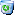 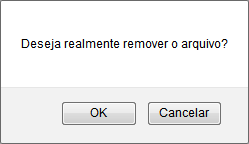 Clique em Cancelar caso desista da remoção ou em OK para conﬁrmá-la. Optando por conﬁrmar, o arquivo será prontamente removido da lista e a mensagem de sucesso a seguir será disponibilizada no topo da página: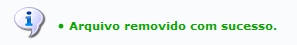 De volta à página que contém os Dados Gerais do Contrato e os campos para inserção dos dados da ocorrência, após preencher os campos desejados, clique em Cadastrar para prosseguir com a operação. A tela será recarregada com a seguinte mensagem de sucesso no topo e a ocorrência passará a ser exibida na Ocorrências já Inseridas: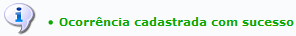 Na lista de Ocorrências Já Inseridas, clique no ícone  ao lado de uma determinada ocorrência para fazer alterações em seus dados.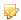 Exempliﬁcaremos clicando no ícone ao lado da Ocorrência: Lançamento da Nota Fiscal 35. O sistema o direcionará para a seguinte página: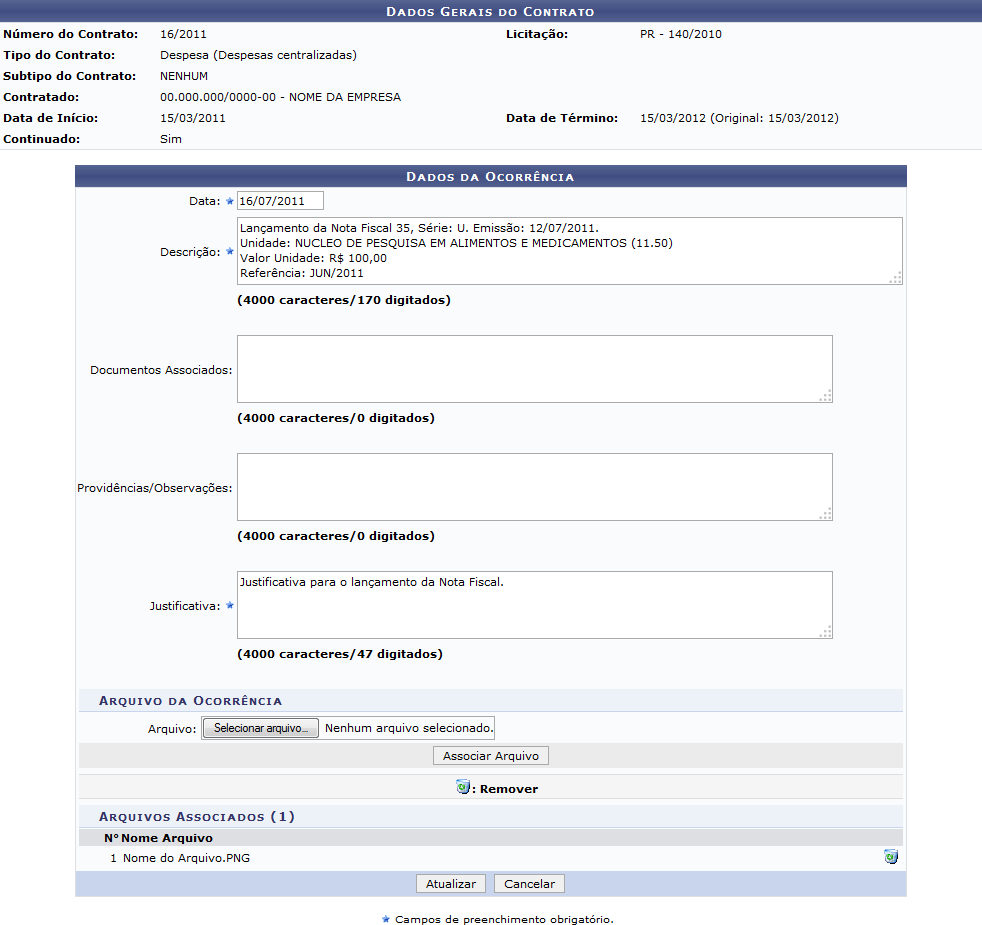 Na tela acima, realize as alterações que julgar necessárias e insira ou remova os arquivos da ocorrência, conforme desejado, de acordo com as orientações fornecidas anteriormente neste manual.Iremos exempliﬁcar alterando a Data para 16/07/2011.Após ter realizado as modiﬁcações desejadas, clique em Atualizar para ﬁnalizar a ação. O sistema exibirá a seguinte mensagem, conﬁrmando as alterações realizadas: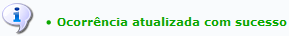 De volta à tela que contém a lista de Ocorrências Já Inseridas, clique no ícone	, caso deseje remover uma ocorrência cadastrada. Exempliﬁcaremos clicando novamente no ícone da Ocorrência: Lançamento da Nota Fiscal 35.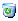 O sistema o direcionará para a seguinte página: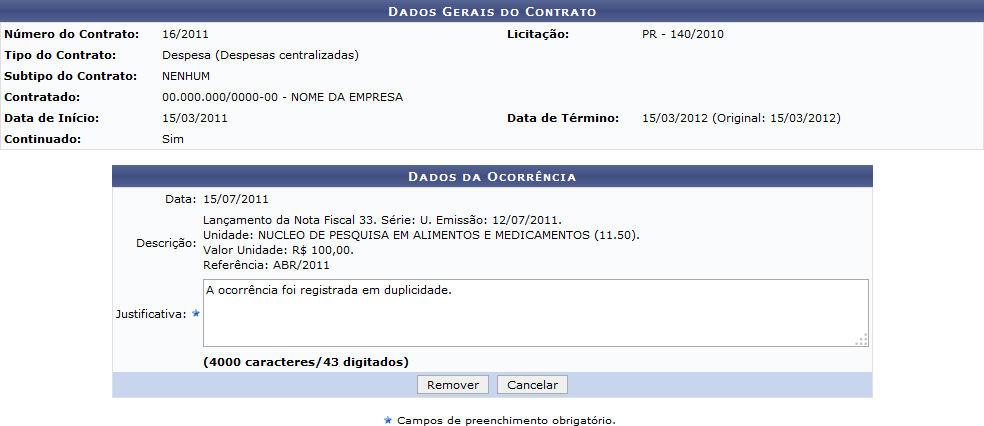 Na página acima, conﬁra os dados da ocorrência a ser removida e inserida uma Justiﬁcativa para sua remoção.Exempliﬁcaremos com a Justiﬁcativa: A ocorrência foi registrada em duplicidade.Para prosseguir com a remoção da ocorrência, clique em Remover. A seguinte caixa de diálogo será disponibilizada pelo sistema: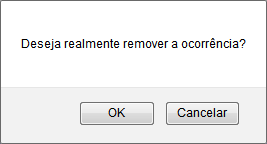 Clique em Cancelar caso desista da remoção ou em OK para conﬁrmá-la. Optando por conﬁrmar, a seguinte mensagem será apresentada, conﬁrmando a remoção da ocorrência em questão: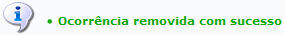 SistemaSIPACMóduloContratosUsuáriosGestores de Contratos e Faturas da InstituiçãoPerﬁlGestor Contrato; Gestor Contratos Global; Gestor Faturas